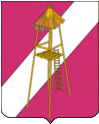 АДМИНИСТРАЦИЯ  СЕРГИЕВСКОГО СЕЛЬСКОГО ПОСЕЛЕНИЯКОРЕНОВСКОГО РАЙОНАПОСТАНОВЛЕНИЕ27 февраля 2015 года				                                                                     № 39станица СергиевскаяОб образовании  рабочей группы по организации межведомственного взаимодействия при предоставлении государственных и муниципальных услуг в администрации  Сергиевского сельского поселения  Кореновского районаВ рамках реализации статьи 7 Федерального закона от 27 июля 2010 года № 210-ФЗ «Об организации предоставления государственных и муниципальных услуг» и в целях координации реализации мероприятий по урегулированию отдельных вопросов в процессе организации межведомственного взаимодействия при предоставлении государственных и муниципальных услуг в администрации Сергиевского сельского поселения   Кореновского района,  п о с т а н о в л я ю:1. Образовать рабочую группу по организации межведомственного взаимодействия при предоставлении государственных и  муниципальных услуг в администрации Сергиевского сельского поселения  Кореновского района и утвердить ее состав (приложение №1).2. Утвердить Положение о рабочей группе по организации межведомственного взаимодействия при предоставлении государственных и муниципальных услуг в администрации Сергиевского сельского поселения Кореновского района (приложение №2).3. Рабочей группе обеспечить координацию деятельности по исполнению Правила обеспечения перехода администрации Сергиевского сельского поселения Кореновского района, предоставляющих муниципальные услуги на межведомственное информационное взаимодействие в электронном виде при предоставлении муниципальных услуг.4. Обнародовать настоящее постановление на информационных стендах Сергиевского сельского поселения Кореновского района и разместить в сети     Интернет   на    официальном    сайте  администрации Сергиевского сельского поселения Кореновского района. 5.  Контроль за выполнением настоящего постановления возложить на начальника общего отдела администрации Сергиевского сельского поселения Кореновского района. 6. Постановление вступает в силу со дня его подписания.Главы Сергиевского сельского поселения Кореновского района                                                                       Е.А.Горгоцкая                                                                              ПРИЛОЖЕНИЕ №1                                                                           УТВЕРЖДЕН                                                                           постановлением администрацииСергиевского сельского поселения                                                                               Кореновский район                                                                               от 27.02.2015 № 39СОСТАВрабочей группы по организации межведомственного взаимодействия при предоставлении государственных и муниципальных услуг  в администрации Сергиевского сельского поселения  Кореновского районаГлава Сергиевского сельского поселения Кореновского района                                                                       С.А.Басеев                                                                            ПРИЛОЖЕНИЕ №2                                                                          УТВЕРЖДЕН                                                                        постановлением администрацииСергиевского сельского поселения                                                                              Кореновского района                                                                            от 27.02.2015 № 39ПОЛОЖЕНИЕо рабочей группе по организации межведомственного взаимодействия при предоставлении государственных и муниципальных услуг в администрации Сергиевского сельского поселения  Кореновского районаI.Общие положения1.1. Рабочая группа по организации межведомственного взаимодействия при предоставлении государственных и муниципальных услуг в администрации Сергиевского сельского поселения Кореновского района (далее - рабочая группа) является координационным органом,  образованным для  осуществления взаимодействия территориальных органов федеральных органов исполнительной власти по Краснодарскому краю, органов исполнительной власти Краснодарского края, отраслевых (функциональных) органов администрации Сергиевского сельского поселения  Кореновского района, предоставляющих государственные и муниципальные услуги,  в целях реализации мероприятий и урегулирования отдельных вопросов в процессе организации межведомственного взаимодействия при предоставлении государственных и муниципальных услуг в администрации Сергиевского сельского поселения Кореновского района (далее - услуги). 1.2. Рабочая группа является постоянно действующим консультативно-совещательным органом.1.3. Рабочая группа в своей деятельности руководствуется Конституцией Российской Федерации, федеральными конституционными законами, федеральными законами, нормативными правовыми актами Президента Российской Федерации, Правительства Российской Федерации и федеральных органов исполнительной власти, законами и иными нормативными правовыми актами Краснодарского края, Уставом Сергиевского сельского поселения Кореновского района, постановлениями, распоряжениями  администрации Сергиевского сельского поселения  Кореновского района,  настоящим Положением.II. Задачи, функции и права рабочей группы2.1.Основными задачами рабочей группы являются:обеспечение согласованных действий отраслевых (функциональных) органов администрации Сергиевского сельского поселения Кореновского района, предоставляющих государственные и муниципальные услуги, с территориальными органами федеральных органов исполнительной власти по Краснодарскому краю, а также с заинтересованными организациями в ходе организации межведомственного взаимодействия при предоставлении государственных и муниципальных услуг;координация деятельности отраслевых (функциональных) органов администрации Сергиевского сельского поселения  Кореновского района, предоставляющих государственные и муниципальные услуги, предоставляющих муниципальные услуги, с исполнительными органами государственной власти Краснодарского края, с федеральными органами исполнительной власти по формированию технологической инфраструктуры электронного правительства;организация взаимодействия по совершенствованию нормативных правовых актов в целях устранения ограничений по предоставлению услуг в электронном виде.2.2. Во исполнение поставленных задач рабочая группа осуществляет следующие функции:внесение предложений по основным направлениям деятельности, связанным с переходом на межведомственное взаимодействие;рассмотрение предложений по развитию внутриведомственного и межведомственного информационного взаимодействия и обеспечению интеграции государственных и муниципальных информационных систем;организация межведомственного взаимодействия при предоставлении государственных и муниципальных услуг;рассмотрение проектов  реестров государственных и муниципальных  услуг отраслевых (функциональных) органов администрации Сергиевского сельского поселения Кореновского района;рассмотрение  проектов  ТКМВ с положительным заключением, принятие решения об одобрении или внесении замечанийрассмотрение  проектов  ТКМВ и принятие решения на заседании рабочей группы при наличии разногласий при согласовании  поставщиками  информации, указанными в проекте ТКМВ.контроль за реализацией решений Правительства Российской Федерации, администрации Краснодарского края по вопросам, входящим в компетенцию Рабочей группы.2.3. Рабочая группа имеет право:в установленном порядке готовить и вносить предложения в администрацию Сергиевского сельского поселения Кореновского района по вопросам, входящим в компетенцию Рабочей группы;освещать деятельность Рабочей группы в средствах массовой информации;вносить предложения главе  сельского поселения по вопросам, связанным с подготовкой и исполнением мероприятий перехода на межведомственное взаимодействие при предоставлении муниципальных услуг;осуществлять контроль за реализацией решений Рабочей группы;исполняет иные функции в соответствии с возложенными на нее задачами.2.4. Для реализации возложенных  задач и функций рабочая группа имеет право: заслушивать начальников отделов, ответственных специалистов администрации поселения о выполнении задач по организации межведомственного взаимодействия при предоставлении государственных и муниципальных услуг  на территории Сергиевского сельского поселения Кореновского  района;запрашивать  в установленном порядке у федеральных органов исполнительной власти и их территориальных подразделений, органов исполнительной власти Краснодарского края, заинтересованных организаций необходимые материалы по вопросам организации межведомственного взаимодействия при предоставлении государственных и муниципальных услуг в администрации Сергиевского сельского поселения  Кореновского района; организовывать и проводить в установленном порядке координационные совещания и рабочие встречи  по вопросам организации межведомственного взаимодействия при предоставлении государственных и муниципальных услуг в администрации Сергиевского сельского поселения  Кореновского района; привлекать  в установленном порядке к работе рабочей группы специалистов отраслевых (функциональных) органов администрации Сергиевского сельского поселения  Кореновского района, территориальных органов,  заинтересованных организаций и общественных объединений. III. Организация деятельности рабочей группы3.1. Рабочая группа состоит из председателя, заместителя председателя, секретаря и членов комиссии.3.2. Персональный состав рабочей группы утверждается постановлением администрации Сергиевского сельского поселения  Кореновского района.3.3. Председатель рабочей группы:1) устанавливает  периодичность проведения заседаний рабочей группы, осуществляет общее руководство  их подготовкой;2) созывает заседания рабочей группы, определяет повестку дня и председательствует на  ее заседаниях;3) подписывает решения рабочей группы;          4) дает поручения заместителю председателя рабочей группы, секретарю рабочей группы, членам рабочей группы;  5) исполняет иные функции по руководству рабочей группы.3.4. В случае отсутствия председателя рабочей группы и по его поручению обязанности председателя рабочей группы исполняет заместитель председателя рабочей группы.3.5. Рабочая группа осуществляет свою деятельность в соответствии с планом работы, утвержденным председателем рабочей группы. 3.6. Организацию подготовки, созыва и проведения заседаний рабочей группы, ведение протоколов и оформление решений обеспечивает секретарь рабочей группы.3.7. Заседания рабочей группы  правомочны, если на них присутствует более половины их членов.Члены рабочей группы участвуют в ее заседаниях без права  замены.На заседания рабочей группы могут приглашаться представители федеральных органов исполнительной  власти и их территориальных подразделений, органов исполнительной власти Краснодарского края, организаций и общественных объединений.3.8. Решения рабочей группы принимаются  большинством голосов присутствующих членов. В случае равенства голосов решающим является голос председательствующего на заседании.3.9. Решения рабочей группы оформляются протоколами.3.10. Информационно-аналитическое, организационно-методическое и правовое обеспечение деятельности рабочей группы осуществляется общим отделом.Глава Сергиевского сельского поселения Кореновского района                                                                       С.А.Басеев7ЛИСТ СОГЛАСОВАНИЯк постановлению администрации Сергиевского сельского поселения Кореновского района  от 27 февраля 2015 года  № 39«Об образовании  рабочей группы по организации межведомственного взаимодействия при предоставлении государственных и муниципальных услуг в администрации  Сергиевского сельского поселения  Кореновского района»Проект подготовлен и внесен:Общим отделом администрации Сергиевскогосельского поселенияКореновского района   Начальник общего  отдела                                                              Е.А.ГоргоцкаяПроект согласован:Начальник финансового отдела администрации Сергиевского сельского поселения Кореновского района                                                Л.Г.БундюкВедущий специалист  администрации Сергиевского сельского поселения Кореновского района                                                 И.Г.ГацкоГоргоцкаяЕлена Александровна- начальник общего отдела администрации Сергиевского сельского поселения Кореновского района,  председатель рабочей группы;ГацкоИрина Григорьевна- ведущий специалист общего отдела администрации Сергиевского сельского поселения Кореновского района, заместитель председателя рабочей группыЗубовВадим Владимирович- специалист 1 категории  общего отдела администрации Сергиевского сельского поселения Кореновского района, секретарь рабочей группыЧлены рабочей группы:БакуменкоОльга Валерьевна- специалист 1 категории финансового отдела администрации Сергиевского сельского поселения Кореновского района;КирьянСветлана Николаевна- специалист 1 категории общего отдела администрации Сергиевского сельского поселения Кореновского района